 UCONN   CHORAL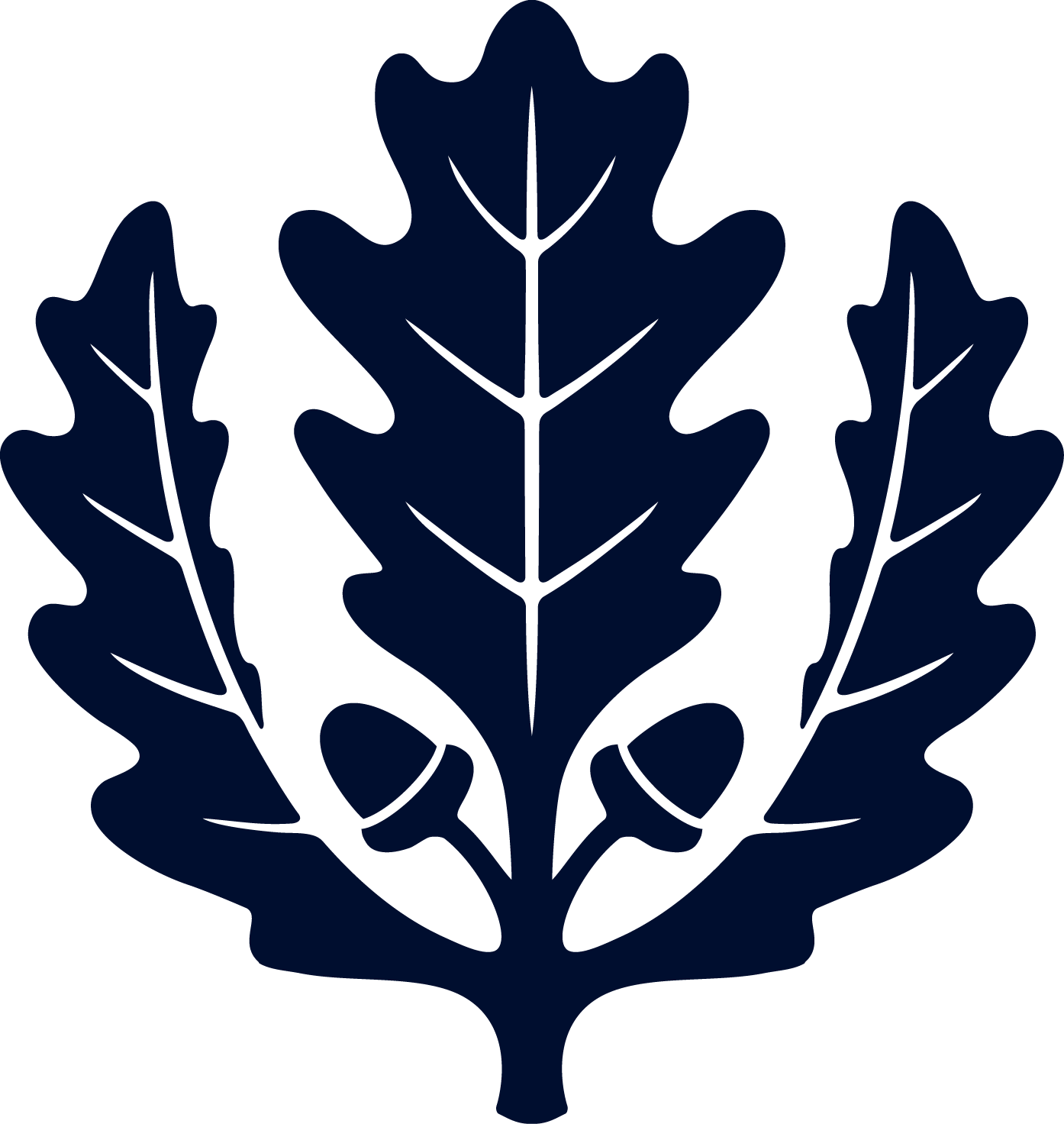 FESTIVALFRIDAY, APRIL 5TH, 2019MORNING SESSION (AM)9:20AM - Session Check In / Festival Greetings9:30AM – Ashford Middle School10:15AM – Wheeler Middle School11:00AM – Mystic Middle School11:45AM – UCONN Ensemble Performance12:10PM – Morning Session Festival Conclusion / Final RemarksAFTERNOON SESSION (PM)12:30PM – PM Session Check In / Festival Greetings12:40PM – Fort Hamilton High School1:25PM – Swift Middle School2:10PM – Southeast Elementary School2:55PM – UCONN Ensemble Performance3:30PM – Festival Conclusion / Final RemarksTransportationStudents should be dropped off in the back area of vdM where the current construction entrance is. PLEASE FOLLOW UCONN TRAFFIC POSTINGS!Food OptionsOn the back is a full list of the restaurant choices that are available across from the music building in Downtown Storrs.UCONN - Nearby restaurants listed from the north by Buckley Hall to south (Price Chopper)Moe’s Southwest Grill – This is like Chipotle7 ElevenDog Lane Café – organic, interesting, salads to sandwiches to burgersSubway Insomnia CookiesMoo-yah Burger – (like Five Guys)Geno’s Italian Restaurant – Coach Geno Auriemma’s restaurantHusky Pizza (up Dog Lane to the East on the backside of the building)Barnes & Noble CaféLove Art SushiFarmhouse CrepesTea More Café – Asian- rice bowls etc…Toasted – sandwich shopKatmandu Kitchen – Indian  $10 lunch buffetTang – Karaoke and BBQGrill 86 - Sports BarIce Monster – Asian Ice Cream artBlaze – Fast Fired pizza (like Subway for pizza – gluten free pizza available)Bruegger’s BagelsJamba JuiceDunkin DonutsGansett Wraps – wraps, pizza, & moreChang’s Garden – ChineseStarbuck’sOriental Café – Chinese & SushiPho Asian Restaurant -  Chinese  ). DP Dough - CalzonesLittle Alladin – Mediterranean foodBonchon  -  Korean food.  (and great fried chicken)